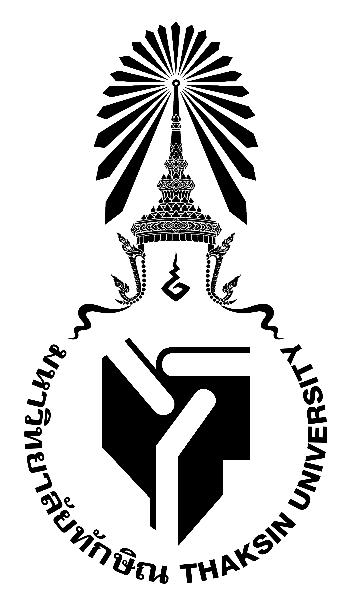 มคอ. 3 รายละเอียดของรายวิชาCourse Specification0308335  การสอนเฉพาะสาขาTeaching Specific Subjectรายวิชานี้เป็นส่วนหนึ่งของหลักสูตรการศึกษาบัณฑิต สาขาวิชาเคมีหลักสูตรใหม่/หลักสูตรปรับปรุง พ.ศ.2559คณะศึกษาศาสตร์มหาวิทยาลัยทักษิณสารบัญหมวด									หน้าหมวดที่ 1	ข้อมูลทั่วไป							3หมวดที่ 2	จุดมุ่งหมายและวัตถุประสงค์					4หมวดที่ 3	ลักษณะและการดำเนินการ					4หมวดที่ 4	การพัฒนาผลการเรียนรู้ของนิสิต					5หมวดที่ 5	แผนการสอนและการประเมินผล					9หมวดที่ 6	ทรัพยากรประกอบการเรียนการสอน				11หมวดที่ 7	การประเมินและปรับปรุงการดำเนินการของรายวิชา			11รายละเอียดของรายวิชาหมวดที่  1  ข้อมูลทั่วไป1.  รหัสชื่อรายวิชา จำนวนหน่วยกิต รายวิชาที่ต้องเรียนมาก่อน รายวิชาที่เรียนพร้อมกัน และคำอธิบายรายวิชา 0308335 การสอนเฉพาะสาขา	2(1-2-3)			  Teaching Specific Subject			วิเคราะห์หลักสูตรกลุ่มสาระการเรียนรู้  วิธีการจัดการเรียนรู้ตามรายวิชาเฉพาะสาขา  การทำแผนการจัดการเรียนรู้  การวัดและประเมิน การสอนซ่อมเสริม และฝึกปฏิบัติการสอนวิชาเอก		Analyze curriculum of learning strand; methods of learning management according to specific courses description; make lesson plans; measure and assess including remedial teaching and teaching profession in major subject area2.  หลักสูตรและประเภทของรายวิชาหลักสูตร การศึกษาบัณฑิต วิชาเอกเคมีศึกษาทั่วไป วิชาเฉพาะวิชาพื้นฐานเฉพาะด้าน (ถ้ามี)วิชาเอกวิชาเอกบังคับ วิชาเอกเลือกวิชาโท วิชาประสบการเชิงปฏิบัติ (ถ้ามี)3.  อาจารย์ผู้รับผิดชอบรายวิชาและอาจารย์ผู้สอนอาจารย์ผู้รับผิดชอบรายวิชา	อาจารย์ ดร.ธัญชนก พูนศิลป์อาจารย์ผู้สอนรายวิชา		อาจารย์ ดร.ธัญชนก พูนศิลป์ห้องพัก SC 409		โทร.0897360533	E-mail: ben_tanchanok@yahoo.com5.  ภาคการศึกษา/ ชั้นปีที่เรียน1/2562 ชั้นปีที่ 46.  สถานที่เรียนมหาวิทยาลัยทักษิณ วิทยาเขตสงขลา7.  วันที่จัดทำหรือปรับปรุงรายละเอียดของรายวิชาครั้งล่าสุด1 พฤศจิกายน 2561หมวดที่  2  จุดมุ่งหมายและวัตถุประสงค์1.  จุดมุ่งหมายของรายวิชา เพื่อให้นิสิตเกิดการเรียนรู้/มีความสามารถ/สมรรถนะที่ต้องการด้านต่าง ๆ 	1.1	สามารถวิเคราะห์หลักสูตรกลุ่มสาระการเรียนรู้เคมีที่เกี่ยวข้องกับการจัดการเรียนรู้ในชั้นเรียนจริงและเหมาะสมกับผู้เรียนได้	1.2	มีความรู้ความเข้าใจในหลักการ และเทคนิคการจัดการเรียนรู้ในวิชาเคมีระดับมัธยมศึกษา	1.3	สามารถออกแบบวิธีจัดการเรียนรู้ สื่อการสอน เครื่องมือการวัดผลและการสอนซ่อมเสริมได้	1.4  	สามารถจัดทำแผนการจัดการเรียนรู้วิชาเคมีได้	1.5	สามารถนำความรู้ไปฝึกประสบการณ์การสอนวิชาเคมีได้2.  วัตถุประสงค์ของรายวิชา2.1	เพื่อให้นิสิตมีความรู้และเห็นความสำคัญในการสอนวิชาเคมีและนำไปสู่การประยุกต์ใช้ทั้งในและนอกชั้นเรียนได้2.2	เพื่อให้สอดคล้องกับกรอบมาตรฐานคุณวุฒิการศึกษาระดับอุดมศึกษาและมีความชัดเจนด้านการสร้างบัณฑิตของมหาวิทยาลัยทักษิณหมวดที่  3  ลักษณะการดำเนินการ1.  จำนวนชั่วโมงที่ใช้ต่อภาคการศึกษา	คำชี้แจงภาคการศึกษาคิดเป็นไม่น้อยกว่า 15 สัปดาห์2.  จำนวนชั่วโมงต่อสัปดาห์ที่ และช่องทางในการให้คำปรึกษาแนะนำทางวิชาการแก่นิสิตเป็นรายบุคคล1 ชั่วโมง/สัปดาห์ โดยการประกาศให้นักศึกษาทราบทางเว็บไซต์และติดประกาศหน้าห้องทำงานหมวดที่ 4 การพัฒนาผลการเรียนรู้ของนิสิต1.	แผนที่การกระจายความรับผิดชอบ (นำข้อมูลจาก ข้อ 3 หมวดที่ 4 ในเล่ม มคอ.2)หมวดที่  5  แผนการสอนและการประเมินผล1.  แผนการสอน2.  แผนการประเมินผลการเรียนรู้หมวดที่ 6 ทรัพยากรประกอบการเรียนการสอน1.  ตำรา เอกสารหลัก และข้อมูลสำคัญ1). ทิศนา  แขมมณี.  (2550).  ศาสตร์การสอน (พิมพ์ครั้งที่ 5).  กรุงเทพ : สำนักพิมพ์แห่งจุฬาลงกรณ์มหาวิทยาลัย.2). ชาตรี ฝ่ายคำตา. (2558). กลยุทธิ์การสอนเคมีอย่างมืออาชีพ. กรุงเทพ : วิสต้า อินเตอร์ริ้นท์จำกัด.2.  เอกสารและข้อมูลแนะนำ	Journal of Chemical Educationหมวดที่  7  การประเมินและปรับปรุงการดำเนินการของรายวิชา1.  กลยุทธ์การประเมินประสิทธิผลของรายวิชาโดยนิสิต1.1 ประเมินผลการสอนโดยใช้ระบบออนไลน์1.2 สอบถามความคิดเห็นจากนิสิตในช่วงก่อนสอบกลางภาคและก่อนสอบปลายภาค1.3 ให้นิสิตเขียนแสดงความคิดเห็นเกี่ยวกับการจัดการเรียนรู้ในสัปดาห์สุดท้ายก่อนสอบ2.  กลยุทธ์การประเมินการสอนจัดประชุมระดมความคิดเห็นจากคณาจารย์ผู้สอนปลายภาค3.  การปรับปรุงการสอน3.1 นำผลการประเมินมาใช้ในการปรับปรุงการสอน3.2 ค้นคว้าข้อมูลความรู้ใหม่ๆ ทั้งในประเทศและต่างประเทศ มาใช้ในการจัดการเรียนการสอน	3.3 กลุ่มคณาจารย์จัดอภิปราย/สัมมนาเพื่อพัฒนารายวิชาให้มีสาระวิชาและการจัดการเรียนรู้ให้4.  การทวนสอบมาตรฐานผลสัมฤทธิ์ของนิสิตในรายวิชา4.1 ประชุมคณาจารย์ผู้สอนทุกกลุ่มเพื่อทวนสอบคะแนนและเกรดของนิสิต4.2 ให้นิสิตได้มีโอกาสตรวจสอบคะแนนและเกรดก่อนส่งเกรดให้สำนักทะเบียนและประมวลผล4.3 ก่อนการสอบกลางภาคและปลายภาค จัดประชุมคณาจารย์เพื่อออกข้อสอบร่วมกับการพัฒนาข้อสอบเพื่อให้ได้มาตรฐาน5.  การดำเนินการทบทวนและการวางแผนปรับปรุงประสิทธิผลของรายวิชานำผลที่ได้จากการสอบถามความคิดเห็น คะแนนสอบของนิสิต การประชุมสัมมนา นำมาสรุปและพัฒนารายวิชาก่อนการสอนในภาคการศึกษาหน้าบรรยายสอนเสริมการฝึกปฏิบัติ/การฝึกงานภาคสนามการศึกษาด้วยตนเองจำนวนชั่วโมงต่อสัปดาห์ 15 สัปดาห์-จำนวนชั่วโมงต่อสัปดาห์ 30 สัปดาห์จำนวนชั่วโมงต่อสัปดาห์ 45 สัปดาห์รายวิชา1.คุณธรรม จริยธรรม1.คุณธรรม จริยธรรม1.คุณธรรม จริยธรรม2. ความรู้2. ความรู้2. ความรู้2. ความรู้2. ความรู้2. ความรู้3. ทักษะทางปัญญา3. ทักษะทางปัญญา3. ทักษะทางปัญญา3. ทักษะทางปัญญา4. ทักษะความสัมพันธ์ระหว่างบุคคลและความรับผิดชอบ4. ทักษะความสัมพันธ์ระหว่างบุคคลและความรับผิดชอบ4. ทักษะความสัมพันธ์ระหว่างบุคคลและความรับผิดชอบ4. ทักษะความสัมพันธ์ระหว่างบุคคลและความรับผิดชอบ5. ทักษะการวิเคราะห์เชิงตัวเลขการสื่อสารและการใช้เทคโนโลยีสารสนเทศ5. ทักษะการวิเคราะห์เชิงตัวเลขการสื่อสารและการใช้เทคโนโลยีสารสนเทศ5. ทักษะการวิเคราะห์เชิงตัวเลขการสื่อสารและการใช้เทคโนโลยีสารสนเทศ6. ทักษะด้านการจัดการเรียนรู้6. ทักษะด้านการจัดการเรียนรู้6. ทักษะด้านการจัดการเรียนรู้6. ทักษะด้านการจัดการเรียนรู้รายวิชา1.11.21.32.12.22.32.42.52.63.13.23.33.44.14.24.34.45.15.25.36.16.26.36.40308335  การสอนเฉพาะสาขาผลการเรียนรู้ผลการเรียนรู้วิธีการสอนวิธีการประเมินผล1. ด้านคุณธรรม จริยธรรม1. ด้านคุณธรรม จริยธรรม1.1	มีความรู้ความเข้าใจเกี่ยวกับคุณธรรมพื้นฐาน จรรยาบรรณของวิชาชีพครู และค่านิยมที่พึงประสงค์แสดงตัวอย่างบุคคลที่ได้รับการยกย่อง ว่ามีคุณธรรมและจรรยาบรรณของวิชาชีพครูและให้นักเรียนค้นคว้าประวัติและการทำงานของบุคคลเหล่านั้นส่งเสริมและยกย่อง นักเรียนที่มีการปฏิบัติตนที่เหมาะสม มีคุณธรรมพื้นฐานอาจารย์ผู้สอนปฏิบัติตนเป็นแบบอย่างที่ดีประเมินความรู้ความเข้าใจ จากการตอบคำถามในชั้นเรียน หรือจากการรายงานการค้นคว้าประเมินจากการเข้าร่วมในกิจกรรมการเรียนการสอน ร่วมอภิปรายแสดงความคิดเห็นประเมินความตระหนักและการนำไปใช้จากพฤติกรรมที่แสดงออกของนักเรียนทั้งในและนอกชั้นเรียนประเมินผลการเรียนรู้ของนิสิต ก่อนและหลังเรียน1.2	ยอมรับคุณค่าของความแตกต่าง หลากหลายและนำความรู้เกี่ยวกับคุณธรรมพื้นฐานจรรยาบรรณของวิชาชีพครู และค่านิยมที่พึงประสงค์ไปใช้ในการดำรงชีวิตและประกอบวิชาชีพแสดงตัวอย่างบุคคลที่ได้รับการยกย่อง ว่ามีคุณธรรมและจรรยาบรรณของวิชาชีพครูและให้นักเรียนค้นคว้าประวัติและการทำงานของบุคคลเหล่านั้นส่งเสริมและยกย่อง นักเรียนที่มีการปฏิบัติตนที่เหมาะสม มีคุณธรรมพื้นฐานอาจารย์ผู้สอนปฏิบัติตนเป็นแบบอย่างที่ดีประเมินความรู้ความเข้าใจ จากการตอบคำถามในชั้นเรียน หรือจากการรายงานการค้นคว้าประเมินจากการเข้าร่วมในกิจกรรมการเรียนการสอน ร่วมอภิปรายแสดงความคิดเห็นประเมินความตระหนักและการนำไปใช้จากพฤติกรรมที่แสดงออกของนักเรียนทั้งในและนอกชั้นเรียนประเมินผลการเรียนรู้ของนิสิต ก่อนและหลังเรียน1.3	ตระหนักถึงความสำคัญของการดำรงชีวิตและประกอบวิชาชีพตามคุณธรรมพื้นฐานจรรยาบรรณของวิชาชีพครูแสดงตัวอย่างบุคคลที่ได้รับการยกย่อง ว่ามีคุณธรรมและจรรยาบรรณของวิชาชีพครูและให้นักเรียนค้นคว้าประวัติและการทำงานของบุคคลเหล่านั้นส่งเสริมและยกย่อง นักเรียนที่มีการปฏิบัติตนที่เหมาะสม มีคุณธรรมพื้นฐานอาจารย์ผู้สอนปฏิบัติตนเป็นแบบอย่างที่ดีประเมินความรู้ความเข้าใจ จากการตอบคำถามในชั้นเรียน หรือจากการรายงานการค้นคว้าประเมินจากการเข้าร่วมในกิจกรรมการเรียนการสอน ร่วมอภิปรายแสดงความคิดเห็นประเมินความตระหนักและการนำไปใช้จากพฤติกรรมที่แสดงออกของนักเรียนทั้งในและนอกชั้นเรียนประเมินผลการเรียนรู้ของนิสิต ก่อนและหลังเรียน2. ด้านความรู้2. ด้านความรู้2.1	มีความรู้ความเข้าใจเกี่ยวกับความสัมพันธ์ของวิชาทางการศึกษา-การสอน กับวิชาเคมีการให้ภาพรวมความรู้ก่อนเข้าสู่เนื้อหาที่เรียน การเชื่อมโยงความรู้ใหม่กับความรู้เดิมหรือความรู้จากศาสตร์ที่เกี่ยวข้อง และสรุปความรู้ใหม่หลังจบบทเรียน โดยเลือกใช้วิธีการสอนที่เหมาะสมกับเนื้อหาวิชาเคมีการใช้วิธีจัดการเรียนรู้ที่เน้นผู้เรียนเป็นสำคัญอย่างหลากหลายที่เหมาะสมตามเนื้อหาสาระ และจุดมุ่งหมายในการเรียนรู้ เพื่อการเรียนรู้ทั้งองค์ความรู้และทักษะกระบวนการเรียนรู้ ที่เน้นหลักการทางทฤษฎี และประยุกต์ทางปฏิบัติในบริบทจริงการเรียนรู้จากสื่อและแหล่งเรียนรู้ที่หลากหลายทั้งภายในและภายนอกห้องเรียน โดยคำนึงถึงทั้งการเปลี่ยนแปลงทางเทคโนโลยี และการคงไว้ซึ่งภูมิปัญญาที่ทรงคุณค่าการเรียนรู้จากสถานการณ์จริงในการปฏิบัติงานในวิชาชีพครูการเรียนรู้ผ่านกระบวนการวิจัยและการทำวิจัยในชั้นเรียนประเมินความรู้ความเข้าใจจากการนำเสนอรายงาน รายงานการสืบค้นข้อมูล และการสอบกลางภาคและปลายภาค ประเมินการนำความรู้ไปใช้ การวิเคราะห์ การสังเคราะห์ การประเมินค่า จากการรายงานการวิเคราะห์หลักสูตร การออกแบบวิธีการจัดการเรียนรู้ และการเขียนแผนการสอนประเมินความตระหนักถึงคุณค่าของการนำความรู้ไปใช้จากพฤติกรรม และการแสดงออกในการเข้าร่วมกิจกรรมในชั้นเรียนประเมินคุณธรรม จริยธรรมบัณฑิตจากการปฏิบัติงาน2.2	สามารถบูรณาการความรู้ในศาสตร์สาขาวิชาทางการศึกษา-การสอน มาใช้ในการสอนวิชาเคมีอย่างมีประสิทธิภาพการให้ภาพรวมความรู้ก่อนเข้าสู่เนื้อหาที่เรียน การเชื่อมโยงความรู้ใหม่กับความรู้เดิมหรือความรู้จากศาสตร์ที่เกี่ยวข้อง และสรุปความรู้ใหม่หลังจบบทเรียน โดยเลือกใช้วิธีการสอนที่เหมาะสมกับเนื้อหาวิชาเคมีการใช้วิธีจัดการเรียนรู้ที่เน้นผู้เรียนเป็นสำคัญอย่างหลากหลายที่เหมาะสมตามเนื้อหาสาระ และจุดมุ่งหมายในการเรียนรู้ เพื่อการเรียนรู้ทั้งองค์ความรู้และทักษะกระบวนการเรียนรู้ ที่เน้นหลักการทางทฤษฎี และประยุกต์ทางปฏิบัติในบริบทจริงการเรียนรู้จากสื่อและแหล่งเรียนรู้ที่หลากหลายทั้งภายในและภายนอกห้องเรียน โดยคำนึงถึงทั้งการเปลี่ยนแปลงทางเทคโนโลยี และการคงไว้ซึ่งภูมิปัญญาที่ทรงคุณค่าการเรียนรู้จากสถานการณ์จริงในการปฏิบัติงานในวิชาชีพครูการเรียนรู้ผ่านกระบวนการวิจัยและการทำวิจัยในชั้นเรียนประเมินความรู้ความเข้าใจจากการนำเสนอรายงาน รายงานการสืบค้นข้อมูล และการสอบกลางภาคและปลายภาค ประเมินการนำความรู้ไปใช้ การวิเคราะห์ การสังเคราะห์ การประเมินค่า จากการรายงานการวิเคราะห์หลักสูตร การออกแบบวิธีการจัดการเรียนรู้ และการเขียนแผนการสอนประเมินความตระหนักถึงคุณค่าของการนำความรู้ไปใช้จากพฤติกรรม และการแสดงออกในการเข้าร่วมกิจกรรมในชั้นเรียนประเมินคุณธรรม จริยธรรมบัณฑิตจากการปฏิบัติงาน2.3	ตระหนักถึงคุณค่าและความสำคัญของวิชาทางการศึกษา-การสอน กับวิชาเคมีที่มีต่อการดำรงชีวิตและการประกอบอาชีพการให้ภาพรวมความรู้ก่อนเข้าสู่เนื้อหาที่เรียน การเชื่อมโยงความรู้ใหม่กับความรู้เดิมหรือความรู้จากศาสตร์ที่เกี่ยวข้อง และสรุปความรู้ใหม่หลังจบบทเรียน โดยเลือกใช้วิธีการสอนที่เหมาะสมกับเนื้อหาวิชาเคมีการใช้วิธีจัดการเรียนรู้ที่เน้นผู้เรียนเป็นสำคัญอย่างหลากหลายที่เหมาะสมตามเนื้อหาสาระ และจุดมุ่งหมายในการเรียนรู้ เพื่อการเรียนรู้ทั้งองค์ความรู้และทักษะกระบวนการเรียนรู้ ที่เน้นหลักการทางทฤษฎี และประยุกต์ทางปฏิบัติในบริบทจริงการเรียนรู้จากสื่อและแหล่งเรียนรู้ที่หลากหลายทั้งภายในและภายนอกห้องเรียน โดยคำนึงถึงทั้งการเปลี่ยนแปลงทางเทคโนโลยี และการคงไว้ซึ่งภูมิปัญญาที่ทรงคุณค่าการเรียนรู้จากสถานการณ์จริงในการปฏิบัติงานในวิชาชีพครูการเรียนรู้ผ่านกระบวนการวิจัยและการทำวิจัยในชั้นเรียนประเมินความรู้ความเข้าใจจากการนำเสนอรายงาน รายงานการสืบค้นข้อมูล และการสอบกลางภาคและปลายภาค ประเมินการนำความรู้ไปใช้ การวิเคราะห์ การสังเคราะห์ การประเมินค่า จากการรายงานการวิเคราะห์หลักสูตร การออกแบบวิธีการจัดการเรียนรู้ และการเขียนแผนการสอนประเมินความตระหนักถึงคุณค่าของการนำความรู้ไปใช้จากพฤติกรรม และการแสดงออกในการเข้าร่วมกิจกรรมในชั้นเรียนประเมินคุณธรรม จริยธรรมบัณฑิตจากการปฏิบัติงาน2.4	มีความรู้ความเข้าใจเกี่ยวกับ หลักการและทฤษฎีที่เกี่ยวข้องกับหลักสูตร การสอน และการวัดผลประเมินผล ในวิชาเคมีระดับมัธยมศึกษาการให้ภาพรวมความรู้ก่อนเข้าสู่เนื้อหาที่เรียน การเชื่อมโยงความรู้ใหม่กับความรู้เดิมหรือความรู้จากศาสตร์ที่เกี่ยวข้อง และสรุปความรู้ใหม่หลังจบบทเรียน โดยเลือกใช้วิธีการสอนที่เหมาะสมกับเนื้อหาวิชาเคมีการใช้วิธีจัดการเรียนรู้ที่เน้นผู้เรียนเป็นสำคัญอย่างหลากหลายที่เหมาะสมตามเนื้อหาสาระ และจุดมุ่งหมายในการเรียนรู้ เพื่อการเรียนรู้ทั้งองค์ความรู้และทักษะกระบวนการเรียนรู้ ที่เน้นหลักการทางทฤษฎี และประยุกต์ทางปฏิบัติในบริบทจริงการเรียนรู้จากสื่อและแหล่งเรียนรู้ที่หลากหลายทั้งภายในและภายนอกห้องเรียน โดยคำนึงถึงทั้งการเปลี่ยนแปลงทางเทคโนโลยี และการคงไว้ซึ่งภูมิปัญญาที่ทรงคุณค่าการเรียนรู้จากสถานการณ์จริงในการปฏิบัติงานในวิชาชีพครูการเรียนรู้ผ่านกระบวนการวิจัยและการทำวิจัยในชั้นเรียนประเมินความรู้ความเข้าใจจากการนำเสนอรายงาน รายงานการสืบค้นข้อมูล และการสอบกลางภาคและปลายภาค ประเมินการนำความรู้ไปใช้ การวิเคราะห์ การสังเคราะห์ การประเมินค่า จากการรายงานการวิเคราะห์หลักสูตร การออกแบบวิธีการจัดการเรียนรู้ และการเขียนแผนการสอนประเมินความตระหนักถึงคุณค่าของการนำความรู้ไปใช้จากพฤติกรรม และการแสดงออกในการเข้าร่วมกิจกรรมในชั้นเรียนประเมินคุณธรรม จริยธรรมบัณฑิตจากการปฏิบัติงาน2.5	สามารถวิเคราะห์ สังเคราะห์ ประเมิน และนำความรู้เกี่ยวกับ หลักการและทฤษฏีที่เกี่ยวข้องกับหลักสูตร การสอนและการวัดผลประเมินผล ในวิชาเคมีส์ระดับมัธยมศึกษา ไปใช้ในการจัดการเรียนการสอนอย่างเหมาะสมและมีประสิทธิภาพการให้ภาพรวมความรู้ก่อนเข้าสู่เนื้อหาที่เรียน การเชื่อมโยงความรู้ใหม่กับความรู้เดิมหรือความรู้จากศาสตร์ที่เกี่ยวข้อง และสรุปความรู้ใหม่หลังจบบทเรียน โดยเลือกใช้วิธีการสอนที่เหมาะสมกับเนื้อหาวิชาเคมีการใช้วิธีจัดการเรียนรู้ที่เน้นผู้เรียนเป็นสำคัญอย่างหลากหลายที่เหมาะสมตามเนื้อหาสาระ และจุดมุ่งหมายในการเรียนรู้ เพื่อการเรียนรู้ทั้งองค์ความรู้และทักษะกระบวนการเรียนรู้ ที่เน้นหลักการทางทฤษฎี และประยุกต์ทางปฏิบัติในบริบทจริงการเรียนรู้จากสื่อและแหล่งเรียนรู้ที่หลากหลายทั้งภายในและภายนอกห้องเรียน โดยคำนึงถึงทั้งการเปลี่ยนแปลงทางเทคโนโลยี และการคงไว้ซึ่งภูมิปัญญาที่ทรงคุณค่าการเรียนรู้จากสถานการณ์จริงในการปฏิบัติงานในวิชาชีพครูการเรียนรู้ผ่านกระบวนการวิจัยและการทำวิจัยในชั้นเรียน2.6	ตระหนักถึงคุณค่าการนำความรู้เกี่ยวกับแนวคิด ทฤษฎีและหลักการทางเคมีที่เกี่ยวข้องไปพัฒนาการจัดการเรียนรู้ของผู้เรียน การจัดการเรียนการสอน การวิจัย และกฎหมายที่เกี่ยวข้องกับการศึกษาไปใช้ในการจัดการเรียนการสอนและการพัฒนาผู้เรียนการให้ภาพรวมความรู้ก่อนเข้าสู่เนื้อหาที่เรียน การเชื่อมโยงความรู้ใหม่กับความรู้เดิมหรือความรู้จากศาสตร์ที่เกี่ยวข้อง และสรุปความรู้ใหม่หลังจบบทเรียน โดยเลือกใช้วิธีการสอนที่เหมาะสมกับเนื้อหาวิชาเคมีการใช้วิธีจัดการเรียนรู้ที่เน้นผู้เรียนเป็นสำคัญอย่างหลากหลายที่เหมาะสมตามเนื้อหาสาระ และจุดมุ่งหมายในการเรียนรู้ เพื่อการเรียนรู้ทั้งองค์ความรู้และทักษะกระบวนการเรียนรู้ ที่เน้นหลักการทางทฤษฎี และประยุกต์ทางปฏิบัติในบริบทจริงการเรียนรู้จากสื่อและแหล่งเรียนรู้ที่หลากหลายทั้งภายในและภายนอกห้องเรียน โดยคำนึงถึงทั้งการเปลี่ยนแปลงทางเทคโนโลยี และการคงไว้ซึ่งภูมิปัญญาที่ทรงคุณค่าการเรียนรู้จากสถานการณ์จริงในการปฏิบัติงานในวิชาชีพครูการเรียนรู้ผ่านกระบวนการวิจัยและการทำวิจัยในชั้นเรียน3. ด้านทักษะทางปัญญา3. ด้านทักษะทางปัญญา3.1	มีความรู้ความเข้าใจเกี่ยวกับหลักและกระบวนการคิดแบบต่างๆ ที่เกี่ยวข้องกับการเรียนการสอนวิชาเคมีการเรียนรู้ผ่านกระบวนการคิดเพื่อส่งเสริมการคิดวิเคราะห์ คิดสังเคราะห์   คิดอย่างมีวิจารณญาณ คิดสร้างสรรค์ ด้วยกิจกรรมการเรียนรู้ที่หลากหลายการเรียนรู้ผ่านกระบวนการวิจัย ทั้งในรายวิชาเคมีที่ศึกษาและการทำวิจัยในชั้นเรียนการเรียนรู้จากประสบการณ์ตรงในการปฏิบัติงานในวิชาเคมีประเมินกระบวนการพัฒนาความสามารถทางปัญญาของตน ได้แก่ การสังเกต การตั้งคำถาม การสืบค้นข้อมูล การคิดวิเคราะห์ การสังเคราะห์ การสะท้อนและสื่อความคิดประเมินความสามารถทางปัญญาทั้งการคิดที่เป็นนามธรรมและการแสดงออกที่เป็นรูปธรรม ได้แก สังเกตพฤติกรรมการทำงานของนิสิต ประเมินจากการนำ เสนอรายงานในชั้นเรียน การทดสอบโดยใช้แบบทดสอบหรือสัมภาษณ์ ประเมินตามสภาพจริงจากผลงาน และการปฏิบัติของนิสิต3.2	สามารถวิเคราะห์ปัญหาการเรียนรู้ทางเคมีที่เกี่ยวกับสังคม วัฒนธรรม เศรษฐกิจ และสิ่งแวดล้อมและสามารถนำมาใช้ในการสอนการเรียนรู้ผ่านกระบวนการคิดเพื่อส่งเสริมการคิดวิเคราะห์ คิดสังเคราะห์   คิดอย่างมีวิจารณญาณ คิดสร้างสรรค์ ด้วยกิจกรรมการเรียนรู้ที่หลากหลายการเรียนรู้ผ่านกระบวนการวิจัย ทั้งในรายวิชาเคมีที่ศึกษาและการทำวิจัยในชั้นเรียนการเรียนรู้จากประสบการณ์ตรงในการปฏิบัติงานในวิชาเคมีประเมินกระบวนการพัฒนาความสามารถทางปัญญาของตน ได้แก่ การสังเกต การตั้งคำถาม การสืบค้นข้อมูล การคิดวิเคราะห์ การสังเคราะห์ การสะท้อนและสื่อความคิดประเมินความสามารถทางปัญญาทั้งการคิดที่เป็นนามธรรมและการแสดงออกที่เป็นรูปธรรม ได้แก สังเกตพฤติกรรมการทำงานของนิสิต ประเมินจากการนำ เสนอรายงานในชั้นเรียน การทดสอบโดยใช้แบบทดสอบหรือสัมภาษณ์ ประเมินตามสภาพจริงจากผลงาน และการปฏิบัติของนิสิต3.3	สามารถวิเคราะห์และใช้วิจารณญาณในการตัดสินเกี่ยวกับการจัดการเรียนการสอนวิชาเคมีและการพัฒนาผู้เรียน และสร้างสรรค์ องค์ความรู้หรือนวัตกรรมไปใช้ในการพัฒนาตนเอง การจัดการเรียนการสอน และผู้เรียนอย่างมีประสิทธิภาพการเรียนรู้ผ่านกระบวนการคิดเพื่อส่งเสริมการคิดวิเคราะห์ คิดสังเคราะห์   คิดอย่างมีวิจารณญาณ คิดสร้างสรรค์ ด้วยกิจกรรมการเรียนรู้ที่หลากหลายการเรียนรู้ผ่านกระบวนการวิจัย ทั้งในรายวิชาเคมีที่ศึกษาและการทำวิจัยในชั้นเรียนการเรียนรู้จากประสบการณ์ตรงในการปฏิบัติงานในวิชาเคมีประเมินกระบวนการพัฒนาความสามารถทางปัญญาของตน ได้แก่ การสังเกต การตั้งคำถาม การสืบค้นข้อมูล การคิดวิเคราะห์ การสังเคราะห์ การสะท้อนและสื่อความคิดประเมินความสามารถทางปัญญาทั้งการคิดที่เป็นนามธรรมและการแสดงออกที่เป็นรูปธรรม ได้แก สังเกตพฤติกรรมการทำงานของนิสิต ประเมินจากการนำ เสนอรายงานในชั้นเรียน การทดสอบโดยใช้แบบทดสอบหรือสัมภาษณ์ ประเมินตามสภาพจริงจากผลงาน และการปฏิบัติของนิสิต3.4	ตระหนักถึงคุณค่าของการใช้วิถีทางปัญญาในการดำรงชีวิต การประกอบวิชาชีพ และการแก้ปัญหาในชั้นเรียนเคมีการเรียนรู้ผ่านกระบวนการคิดเพื่อส่งเสริมการคิดวิเคราะห์ คิดสังเคราะห์   คิดอย่างมีวิจารณญาณ คิดสร้างสรรค์ ด้วยกิจกรรมการเรียนรู้ที่หลากหลายการเรียนรู้ผ่านกระบวนการวิจัย ทั้งในรายวิชาเคมีที่ศึกษาและการทำวิจัยในชั้นเรียนการเรียนรู้จากประสบการณ์ตรงในการปฏิบัติงานในวิชาเคมีประเมินกระบวนการพัฒนาความสามารถทางปัญญาของตน ได้แก่ การสังเกต การตั้งคำถาม การสืบค้นข้อมูล การคิดวิเคราะห์ การสังเคราะห์ การสะท้อนและสื่อความคิดประเมินความสามารถทางปัญญาทั้งการคิดที่เป็นนามธรรมและการแสดงออกที่เป็นรูปธรรม ได้แก สังเกตพฤติกรรมการทำงานของนิสิต ประเมินจากการนำ เสนอรายงานในชั้นเรียน การทดสอบโดยใช้แบบทดสอบหรือสัมภาษณ์ ประเมินตามสภาพจริงจากผลงาน และการปฏิบัติของนิสิต4. ทักษะความสัมพันธ์ระหว่างบุคคลและความรับผิดชอบ4. ทักษะความสัมพันธ์ระหว่างบุคคลและความรับผิดชอบ4.1	มีความรู้ความเข้าใจเกี่ยวกับบทบาทหน้าที่และความรับผิดชอบของตนเองและสมาชิกในสังคม และหลักการทำงานและอยู่ร่วมกับผู้อื่นอย่างเป็นกัลยาณมิตรการเรียนรู้ผ่านประสบการณ์ตรงจากการทำงานร่วมกับผู้อื่น ในลักษณะกิจกรรมกลุ่มเพื่อฝึกทักษะกระบวนการกลุ่ม ฝึกความรับผิดชอบ และการยอมรับในความแตกต่าง ในการเรียนรู้รายวิชาเคมีที่ศึกษาในชั้นเรียนการเรียนรู้ผ่านกิจกรรมสะท้อนความคิด ความรู้สึกร่วมกับผู้อื่นการเรียนรู้ผ่านประสบการณ์ตรงจากการปฏิบัติงานวิชาเคมีในสถานศึกษาประเมินจากพฤติกรรมและการแสดงออกของนิสิตในการทำกิจกรรมกลุ่มในชั้นเรียน และสังเกตจากพฤติกรรมที่แสดงออกในการร่วมกิจกรรมต่าง ๆประเมินตนเองโดยใช้แบบประเมินกระบวนการกลุ่มประเมินกันเองโดยใช้แบบประเมินกระบวนการกลุ่มประเมินตามสภาพจริงจากการปฏิบัติของนิสิต4.2	สามารถสร้างความสัมพันธ์ที่ดี มีความรับผิดชอบ และสามารถทำงานร่วมกับผู้อื่นอย่างมีความสุขและมีประสิทธิภาพการเรียนรู้ผ่านประสบการณ์ตรงจากการทำงานร่วมกับผู้อื่น ในลักษณะกิจกรรมกลุ่มเพื่อฝึกทักษะกระบวนการกลุ่ม ฝึกความรับผิดชอบ และการยอมรับในความแตกต่าง ในการเรียนรู้รายวิชาเคมีที่ศึกษาในชั้นเรียนการเรียนรู้ผ่านกิจกรรมสะท้อนความคิด ความรู้สึกร่วมกับผู้อื่นการเรียนรู้ผ่านประสบการณ์ตรงจากการปฏิบัติงานวิชาเคมีในสถานศึกษาประเมินจากพฤติกรรมและการแสดงออกของนิสิตในการทำกิจกรรมกลุ่มในชั้นเรียน และสังเกตจากพฤติกรรมที่แสดงออกในการร่วมกิจกรรมต่าง ๆประเมินตนเองโดยใช้แบบประเมินกระบวนการกลุ่มประเมินกันเองโดยใช้แบบประเมินกระบวนการกลุ่มประเมินตามสภาพจริงจากการปฏิบัติของนิสิต4.3	เคารพในความแตกต่างและปฏิบัติต่อผู้เรียน และเพื่อร่วมงานด้วยความเข้าใจและเป็นมิตรการเรียนรู้ผ่านประสบการณ์ตรงจากการทำงานร่วมกับผู้อื่น ในลักษณะกิจกรรมกลุ่มเพื่อฝึกทักษะกระบวนการกลุ่ม ฝึกความรับผิดชอบ และการยอมรับในความแตกต่าง ในการเรียนรู้รายวิชาเคมีที่ศึกษาในชั้นเรียนการเรียนรู้ผ่านกิจกรรมสะท้อนความคิด ความรู้สึกร่วมกับผู้อื่นการเรียนรู้ผ่านประสบการณ์ตรงจากการปฏิบัติงานวิชาเคมีในสถานศึกษาประเมินจากพฤติกรรมและการแสดงออกของนิสิตในการทำกิจกรรมกลุ่มในชั้นเรียน และสังเกตจากพฤติกรรมที่แสดงออกในการร่วมกิจกรรมต่าง ๆประเมินตนเองโดยใช้แบบประเมินกระบวนการกลุ่มประเมินกันเองโดยใช้แบบประเมินกระบวนการกลุ่มประเมินตามสภาพจริงจากการปฏิบัติของนิสิต4.4	ตระหนักถึงคุณค่าของการมีความรับผิดชอบและการอยู่ร่วมกับผู้อื่นอย่างเป็นกัลยาณมิตรการเรียนรู้ผ่านประสบการณ์ตรงจากการทำงานร่วมกับผู้อื่น ในลักษณะกิจกรรมกลุ่มเพื่อฝึกทักษะกระบวนการกลุ่ม ฝึกความรับผิดชอบ และการยอมรับในความแตกต่าง ในการเรียนรู้รายวิชาเคมีที่ศึกษาในชั้นเรียนการเรียนรู้ผ่านกิจกรรมสะท้อนความคิด ความรู้สึกร่วมกับผู้อื่นการเรียนรู้ผ่านประสบการณ์ตรงจากการปฏิบัติงานวิชาเคมีในสถานศึกษาประเมินจากพฤติกรรมและการแสดงออกของนิสิตในการทำกิจกรรมกลุ่มในชั้นเรียน และสังเกตจากพฤติกรรมที่แสดงออกในการร่วมกิจกรรมต่าง ๆประเมินตนเองโดยใช้แบบประเมินกระบวนการกลุ่มประเมินกันเองโดยใช้แบบประเมินกระบวนการกลุ่มประเมินตามสภาพจริงจากการปฏิบัติของนิสิต5. ด้านทักษะการวิเคราะห์เชิงตัวเลข การสื่อสาร และการใช้เทคโนโลยีสารสนเทศ5. ด้านทักษะการวิเคราะห์เชิงตัวเลข การสื่อสาร และการใช้เทคโนโลยีสารสนเทศ5.1	มีความรู้ความเข้าใจเกี่ยวกับการใช้ภาษาพูด ภาษาเขียน เทคโนโลยีสารสนเทศ และเคมีและวิทยาศาสตร์พื้นฐาน เพื่อการสื่อสาร การเรียนรู้ และการจัดการเรียนการสอนวิชาเคมีมอบหมายงานให้ค้นคว้าข้อมูลเกี่ยวกับกับเนื้อหาเคมี หรือการสอนเคมี ทั้งจากหนังสือ บทความในวารสาร และอินเตอร์เน็ต และให้แปลความหมายข้อมูล หรือทำการวิเคราะห์ข้อมูลเพื่อสื่อสารกับเพื่อนร่วมชั้น ในรูปแบบของการนำเสนอรายงานหรือการทำแผ่นพับ โปสเตอร์ และนำเสนอวิธีการนำข้อมูลดังกล่าวไปใช้ในการจัดการเรียนการสอนการเรียนรู้จากต้นแบบในการใช้เทคโนโลยีในการสืบค้น และสื่อสาร ได้แก่ จากผู้สอน เพื่อน วิทยากรผู้เชี่ยวชาญประเมินจากเทคนิคการนำเสนอผลงานสังเกตพฤติกรรมการใช้เทคโนโลยีระหว่างกระบวนการเรียนรู้นิสิตสะท้อนความรู้ ความเข้าใจ ความคิดเห็นผ่านเทคโนโลยีในรูปแบบต่าง ๆ5.2	สามารถใช้ภาษาพูด ภาษาเขียน เทคโนโลยีสารสนเทศ และเคมีและวิทยาศาสตร์พื้นฐาน เพื่อการสื่อสาร การเรียนรู้ และการจัดการเรียนการสอนวิชาเคมีมอบหมายงานให้ค้นคว้าข้อมูลเกี่ยวกับกับเนื้อหาเคมี หรือการสอนเคมี ทั้งจากหนังสือ บทความในวารสาร และอินเตอร์เน็ต และให้แปลความหมายข้อมูล หรือทำการวิเคราะห์ข้อมูลเพื่อสื่อสารกับเพื่อนร่วมชั้น ในรูปแบบของการนำเสนอรายงานหรือการทำแผ่นพับ โปสเตอร์ และนำเสนอวิธีการนำข้อมูลดังกล่าวไปใช้ในการจัดการเรียนการสอนการเรียนรู้จากต้นแบบในการใช้เทคโนโลยีในการสืบค้น และสื่อสาร ได้แก่ จากผู้สอน เพื่อน วิทยากรผู้เชี่ยวชาญประเมินจากเทคนิคการนำเสนอผลงานสังเกตพฤติกรรมการใช้เทคโนโลยีระหว่างกระบวนการเรียนรู้นิสิตสะท้อนความรู้ ความเข้าใจ ความคิดเห็นผ่านเทคโนโลยีในรูปแบบต่าง ๆ5.3	ตระหนักถึงคุณค่าของการใช้ภาษาพูด ภาษาเขียน เทคโนโลยีสารสนเทศ และเคมีและวิทยาศาสตร์พื้นฐาน เพื่อการสื่อสาร การเรียนรู้ และการจัดการเรียนการสอนวิชาเคมีมอบหมายงานให้ค้นคว้าข้อมูลเกี่ยวกับกับเนื้อหาเคมี หรือการสอนเคมี ทั้งจากหนังสือ บทความในวารสาร และอินเตอร์เน็ต และให้แปลความหมายข้อมูล หรือทำการวิเคราะห์ข้อมูลเพื่อสื่อสารกับเพื่อนร่วมชั้น ในรูปแบบของการนำเสนอรายงานหรือการทำแผ่นพับ โปสเตอร์ และนำเสนอวิธีการนำข้อมูลดังกล่าวไปใช้ในการจัดการเรียนการสอนการเรียนรู้จากต้นแบบในการใช้เทคโนโลยีในการสืบค้น และสื่อสาร ได้แก่ จากผู้สอน เพื่อน วิทยากรผู้เชี่ยวชาญประเมินจากเทคนิคการนำเสนอผลงานสังเกตพฤติกรรมการใช้เทคโนโลยีระหว่างกระบวนการเรียนรู้นิสิตสะท้อนความรู้ ความเข้าใจ ความคิดเห็นผ่านเทคโนโลยีในรูปแบบต่าง ๆ6. ด้านทักษะด้านการจัดการเรียนรู้6. ด้านทักษะด้านการจัดการเรียนรู้6.1	มีความรู้ความเข้าใจเกี่ยวกับแนวคิด หลักการ และทฤษฎีทางเคมีที่เกี่ยวกับการจัดการเรียนการสอน การวัดและประเมินผล การจัดการชั้นเรียน การบันทึกและรายงานผลการจัดการเรียนการสอน และการวิจัยในชั้นเรียนฝึกการออกแบบกิจกรรมการเรียนการสอนวิชาเคมีที่ส่งเสริมความเข้าใจเกี่ยวกับธรรมชาติของเคมีการเขียนแผนการสอน และการนำเสนอกิจกรรมการเรียนการสอนประเมินจากแผนการสอนที่นักเรียนออกแบบ และการปฏิบัติการสอนในสถานการณ์จำลอง6.2	สามารถวางแผน ออกแบบ ปฏิบัติการสอน จัดการชั้นเรียน วัดและประเมินผลการเรียนรู้ บันทึกและรายงานผลการจัดการเรียนการสอน และออกแบบวิจัยในชั้นเรียน เพื่อพัฒนาศักยภาพของผู้เรียนได้อย่างเหมาะสมตามความแตกต่างระหว่างบุคคล ในวิชาเคมีฝึกการออกแบบกิจกรรมการเรียนการสอนวิชาเคมีที่ส่งเสริมความเข้าใจเกี่ยวกับธรรมชาติของเคมีการเขียนแผนการสอน และการนำเสนอกิจกรรมการเรียนการสอนประเมินจากแผนการสอนที่นักเรียนออกแบบ และการปฏิบัติการสอนในสถานการณ์จำลอง6.3	สามารถสร้างสรรค์สภาพแวดล้อมทางกายภาพ และบรรยากาศการเรียนรู้ที่อบอุ่น มั่นคง ปลอดภัย ในการเรียนการสอนวิชาเคมีฝึกการออกแบบกิจกรรมการเรียนการสอนวิชาเคมีที่ส่งเสริมความเข้าใจเกี่ยวกับธรรมชาติของเคมีการเขียนแผนการสอน และการนำเสนอกิจกรรมการเรียนการสอนประเมินจากแผนการสอนที่นักเรียนออกแบบ และการปฏิบัติการสอนในสถานการณ์จำลอง6.4	ตระหนักถึงคุณค่าของการนำแนวคิด หลักการ และทฤษฎีที่เกี่ยวข้องกับการสอน การวัดประเมินผล การจัดการชั้นเรียน การบันทึกและรายงานผลการจัดการเรียนการสอน และการวิจัยในชั้นเรียนมาใช้ในการพัฒนาศักยภาพของผู้เรียนได้อย่างเหมาะสมตามความแตกต่างระหว่างบุคคลในวิชาเคมี เทคโนโลยีสารสนเทศ และเคมีและวิทยาศาสตร์พื้นฐาน เพื่อการสื่อสาร การเรียนรู้ และการจัดการเรียนการสอนวิชาเคมีฝึกการออกแบบกิจกรรมการเรียนการสอนวิชาเคมีที่ส่งเสริมความเข้าใจเกี่ยวกับธรรมชาติของเคมีการเขียนแผนการสอน และการนำเสนอกิจกรรมการเรียนการสอนประเมินจากแผนการสอนที่นักเรียนออกแบบ และการปฏิบัติการสอนในสถานการณ์จำลองสัปดาห์ที่หัวข้อ/รายละเอียดจำนวนชั่วโมงจำนวนชั่วโมงกิจกรรมการเรียน การสอน สื่อที่ใช้ผู้สอนสัปดาห์ที่หัวข้อ/รายละเอียดบรรยายปฏิบัติกิจกรรมการเรียน การสอน สื่อที่ใช้ผู้สอน1-แนะนำรายวิชา กิจกรรมการเรียนการสอนและวิธีการวัดและประเมินผล-ประสบการณ์การเรียนวิทยาศาสตร์จากชั้นเรียนที่ผ่านมาตั้งแต่ระดับประถมศึกษาและระดับมัธยมศึกษา12- บรรยาย- การทำกิจกรรมกลุ่มและนำเสนอรายงานอ.ดร.ธัญชนก พูนศิลป์2-วิเคราะห์หลักสูตรและตัวชี้วัดกลุ่มสาระการเรียนรู้วิทยาศาสตร์12บรรยาย- การทำกิจกรรมกลุ่มและนำเสนอรายงานอ.ดร.ธัญชนก พูนศิลป์2-3-ธรรมชาติของวิทยาศาสตร์และเคมี และแนวคิดทางเลือกในวิชาเคมี-ความเข้าใจที่คลาดเคลื่อนของนักเรียนไทยเกี่ยวกับแนวคิดทางวิทยาศาสตร์24- บรรยาย- การทำกิจกรรมกลุ่มและนำเสนอรายงานอ.ดร.ธัญชนก พูนศิลป์4-การวิเคราะห์หลักสูตรกลุ่มสาระการเรียนรู้วิทยาศาสตร์12- บรรยาย- การทำกิจกรรมกลุ่มและนำเสนอรายงานอ.ดร.ธัญชนก พูนศิลป์5-การวัดและการประเมินในการจัดการเรียนรู้วิชาวิชาเคมี/วิทยาศาสตร์12- บรรยาย- การทำกิจกรรมกลุ่มและนำเสนอรายงานอ.ดร.ธัญชนก พูนศิลป์6-8-ความรู้เชิงการสอนในการจัดการเรียนรู้วิชาเคมี/วิทยาศาสตร์ - สื่อการเรียนรู้ในวิชาเคมี/วิทยาศาสตร์36- บรรยาย- การทำกิจกรรมกลุ่มและนำเสนอรายงาน9สอบกลางภาคสอบกลางภาคสอบกลางภาคสอบกลางภาคสอบกลางภาค10-12-การออกแบบการจัดการเรียนรู้ในวิชาเคมี/วิทยาศาสตร์36- บรรยาย- การทำกิจกรรมกลุ่มและนำเสนอรายงานอ.ดร.ธัญชนก พูนศิลป์13-หลักการและวิธีการทำแผนการจัดการเรียนรู้วิชาเคมี/วิทยาศาสตร์-ฝึกปฏิบัติการทำแผนการจัดการเรียนรู้12- การทำ microteaching- การทำกิจกรรมกลุ่มและนำเสนอรายงานอ.ดร.ธัญชนก พูนศิลป์สัปดาห์ที่หัวข้อ/รายละเอียดจำนวนชั่วโมงจำนวนชั่วโมงกิจกรรมการเรียน การสอน สื่อที่ใช้ผู้สอนสัปดาห์ที่หัวข้อ/รายละเอียดบรรยายปฏิบัติกิจกรรมการเรียน การสอน สื่อที่ใช้ผู้สอน14-16-ฝึกปฏิบัติการทำแผนการจัดการเรียนรู้- ฝึกปฏิบัติการสอนในชั้นเรียน-การสะท้อนผลการปฏิบัติงาน และการวางแผนเพื่อหาแนวทางพัฒนาปรับปรุงการทำงานในวิชาชีพครู36- การทำกิจกรรมกลุ่มและนำเสนอรายงานเพื่อสรุปประเด็นที่ได้เรียนรู้ ปัญหา อุปสรรค แนวทางการแก้ไขอ.ดร.ธัญชนก พูนศิลป์อ.ดร.ธัญชนก พูนศิลป์17สอบปลายภาคสอบปลายภาคสอบปลายภาคสอบปลายภาคสอบปลายภาค18สอบปลายภาคสอบปลายภาคสอบปลายภาคสอบปลายภาคสอบปลายภาครวมรวม1632ลำดับผลการเรียนรู้วิธีการประเมิน/ลักษณะการประเมินสัปดาห์ที่ประเมินสัดส่วนของการประเมินผล1ด้านคุณธรรม จริยธรรมความรับผิดชอบในงานที่ได้รับการมอบหมายพฤติกรรมในชั้นเรียน1-16102ด้านความรู้การนำเสนองานหน้าชั้นเรียนการออกแบบกิจกรรมการเรียนรู้และแผนการจัดการเรียนรู้2-16253ด้านทักษะทางปัญญาการนำเสนองานหน้าชั้นเรียนการออกแบบกิจกรรมการเรียนรู้และแผนการจัดการเรียนรู้2-16104ด้านทักษะความสัมพันธ์ระหว่างบุคคลและความรับผิดชอบการทำงานกลุ่ม ในงานที่ได้รับการมอบหมาย2-1655ทักษะการวิเคราะห์เชิงตัวเลข การสื่อสาร และเทคโนโลยีสารสนเทศรายงานค้นคว้าของนิสิต2-1256ทักษะด้านการจัดการเรียนรู้การนำเสนองานหน้าชั้นเรียนการออกแบบกิจกรรมการเรียนรู้และแผนการจัดการเรียนรู้ฝึกปฏิบัติการสอน2-16257สอบปลายภาคสอบปลายภาค1720รวมรวมรวมรวม100 %